岐阜市科学館　宛　　　　　　　　　　　ＦＡＸ０５８－２７２－１３０３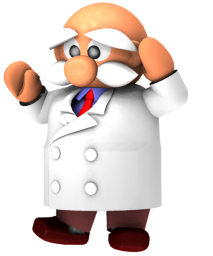 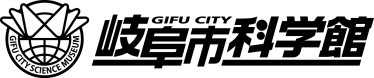 　　　　　　　　　　　　　ご利用アンケート　　学校等団体用科学館をご利用いただきありがとうございます。今後のサイエンスショー、プラネタリウム投映の充実のため、アンケートにご協力ください。該当する項目の□にチェック（✔）をしてください。＜サイエンスショー＞（１）サイエンスショーは楽しく学ぶことはできましたか？（２）サイエンスショーの内容は分かりやすかったですか？（３）次回（来年）、サイエンスショーを利用されますか？（４）ご意見、ご感想をご記入ください。＜プラネタリウム投映＞（１）プラネタリウム投映は楽しく学ぶことはできましたか？（２）星空の生解説、（星座早見盤の使い方）の内容は分かりやすかったですか？（３）次回（来年）、プラネタリウム投映を利用されますか？（４）ご意見、ご感想をご記入ください。※用紙は、お帰りの際に受付にご提出ください。後日、市内メール便（岐阜市内小中学校の場合）、ＦＡＸなどでご提出いただいてもよろしいです。よろしくお願いいたします。日　時／　（　　）　　：　　～　　　：人　数　　　人　学校名　　　　　学校　学　年　　　　　　　　　　　　　　　　年□ よく学べた□学べた□ 普通□ やや不十分□不十分□ よく分かった□分かった□ 普通□やや不十分□不十分□ ぜひ利用したい□ 都合がつけば利用したい□ 利用しない□ よく学べた□学べた□ 普通□ やや不十分□不十分□ よく分かった□分かった□ 普通□やや不十分□不十分□ ぜひ利用したい□ 都合がつけば利用したい□ 利用しない